 Голосовать - легко и безопасно!

 25 июня 2020 года дан старт голосованию по поправкам в Конституцию Российской Федерации.
1 июля состоится Общенародное голосование.
Центризбирком предусмотрел возможность участия в голосовании до основного его дня с 25 по 30 июня.

 Избиратели вправе выбрать любой формат:

1. Проголосовать онлайн
2. Явиться на избирательный участок лично
3. Запросить выезд мобильной группы ЦИК

 Выбираем день - и голосуем!


#ЕР63 #ЕРпомогает #Поправки2020 #ОГ63

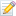 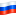 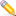 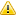 